      Направляю  Вам  повестку 30-го заседания Собрания депутатов Карталинского муниципального района, которое состоится 22 декабря 2022 года в 11-00 часов местного времени в большом зале администрации Карталинского муниципального района. Прошу не планировать командировки и другие мероприятия в этот день:О внесении изменений в решение Собрания депутатов Карталинского муниципального района от 25.11.2021 года № 192 (Ломовцев С.В.).О внесении изменений в решение Собрания депутатов Карталинского муниципального района от 25.11.2021 года № 199 (Михайлова Т.С.).О принятии части полномочий по решению вопросов местного значения Карталинского городского поселения Карталинским муниципальным районом (Макарова Г.Р.).О внесении изменений в решение Собрания депутатов Карталинского муниципального района от 23 декабря 2021 года № 217 «О принятии части полномочий по решению вопросов местного значения Карталинского городского поселения Карталинским муниципальным районом» (Макарова Г.Р.).О принятии полномочий в сфере закупок и по осуществлению внутреннего муниципального финансового контроля (Макарова Г.Р.).О внесении изменений в Положение «О муниципальных правовых актах Карталинского муниципального района» (Макарова Г.Р.).О внесении изменений в решение Собрания депутатов Карталинского муниципального района от 23 декабря 2021 года №220 «О бюджете Карталинского муниципального района на 2022 год и на плановый период 2023 и 2024 годов»  (Свертилова Н.Н.).О бюджете Карталинского муниципального района на 2023 год и на плановый период 2024 и 2025 годов» (Свертилова Н.Н.).О плане работы Собрания депутатов Карталинского муниципального района на 2023 год (Слинкин Е.Н.). Об утверждении прогнозного плана приватизации имущества, находящегося в собственности муниципального образования Карталинский муниципальный район (Селезнёва Е.С.).Об утверждении Перечня движимого имущества, находящегося в государственной собственности Челябинской области, передаваемого в собственность Карталинского муниципального района (оборудование) (Селезнёва Е.С.).Об утверждении Перечня движимого имущества, находящегося в государственной собственности Челябинской области, передаваемого в собственность Карталинского муниципального района (оборудование) (Селезнёва Е.С.).Разное.Председатель Собрания депутатовКарталинского муниципального района                                              Е.Н.Слинкин     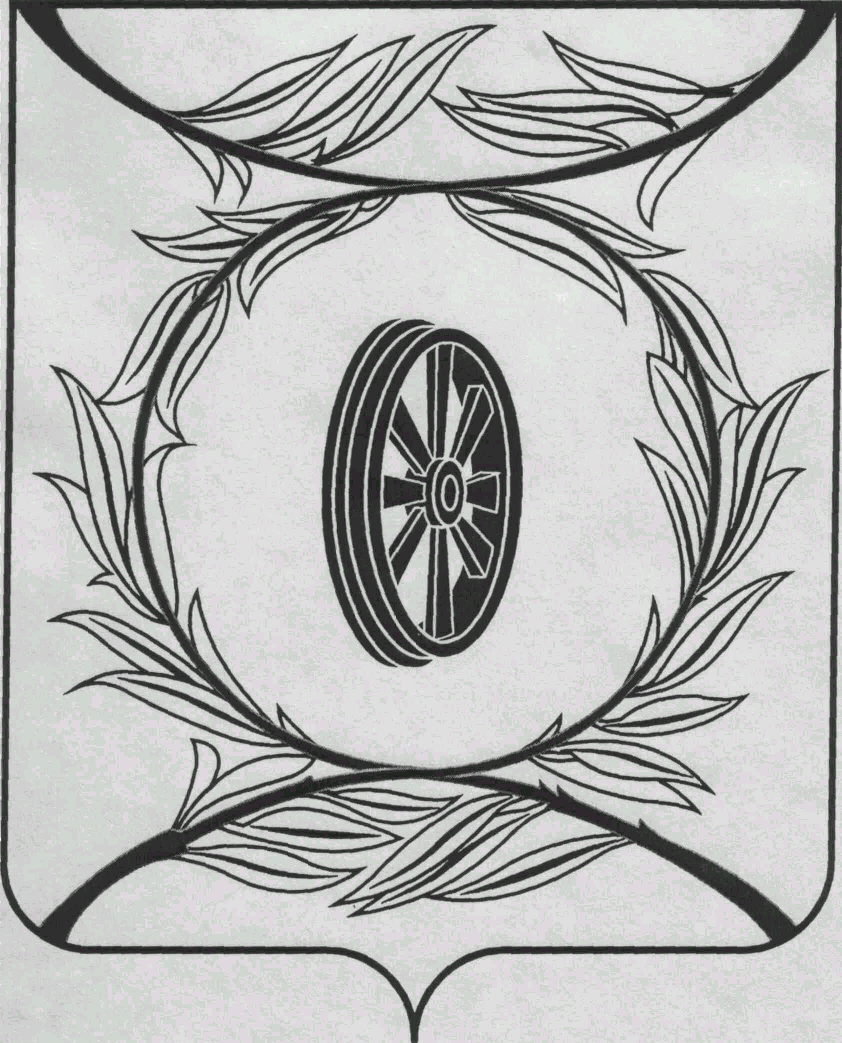                СОБРАНИЕ ДЕПУТАТОВ
                    КАРТАЛИНСКОГО  
          МУНИЦИПАЛЬНОГО РАЙОНА             457351, Челябинская область
           город Карталы, улица Ленина, 1
           телефон/факс : (835133)  2-20-57
          от 21 декабря   2022 года №351телефон : (835133) 2-28-90от ____ января 2014  года №_____Депутатам Собрания депутатов Кмр,Главам поселений,Докладчикам,Приглашённым